COMMUNIQUÉ DE PRESSE                                   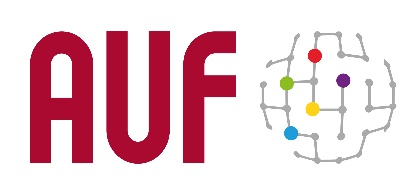 19 femmes entrepreneures irakiennes au CEF de Beyrouth pour une semaine de formationsL’AUF Moyen-Orient a accueilli à Beyrouth, du 15 au 19 février 2022, 19 femmes entrepreneures irakiennes parmi les lauréates de la première phase du projet Raa’idat, piloté à Bagdad, Mossoul et Kerbala (Irak) par le Service de coopération et d’action culturelle de l’Ambassade de France en Irak, en partenariat avec The Station et Zain.Le Centre d’employabilité francophone de Beyrouth (AUF) a été le théâtre d’une semaine dense en formations, rencontres et échanges entre 19 femmes irakiennes entrepreneures et différents acteurs de l’écosystème entrepreneurial au Liban.Elles ont bénéficié d’un mentorat privilégié grâce à un programme de formation et de visites élaboré sur mesure par l’AUF Moyen-Orient.Au menu des formations : l’intelligence émotionnelle, compétence essentielle pour un entrepreneur, l’idéation ou le design thinking, le leadership, le marketing et l’étude de marché, les techniques de prise de parole en public ou pitching. Une séance de coaching personnalisé a été proposée à chacune des participantes afin d’apporter des réponses aux problématiques auxquelles font face les entrepreneures et de les orienter vers des solutions plus efficaces pour améliorer leurs projets.Les candidates, fortes de toutes les formations qu’elles ont suivies, ont pitché leurs projets et se sont vu remettre un certificat de participation par le Directeur de l’AUF Moyen-Orient, M. Jean-Noël Baléo, et la représentante de l’Ambassade de France en Irak, Mme Alexandra Duchene.Enfin, le groupe a visité Berytech où les participantes ont pu observer le fonctionnement d’un incubateur et prendre connaissance des différents programmes de soutien aux femmes entrepreneures. Ce fut aussi l’occasion de découvrir le Fablab de l’incubateur et d’utiliser certaines machines. Enfin, elles ont visité FabricAid, startup libanaise qui a réussi à lever plus de 2 millions de dollars de fonds. L’expérience de Omar Itani, fondateur de FabricAid, qui, d’une idée qu’il a eue à l’âge de 21 ans, et sans aucun financement, a réussi à lancer une entreprise à succès, les a beaucoup inspirées.La semaine s’est clôturée par une formation sur les outils et méthodes de planification d’un projet.L’Agence Universitaire de la Francophonie (AUF), créée il y a 60 ans, est aujourd’hui le premier réseau universitaire au monde avec plus de 1000 membres : universités, grandes écoles, et centres de recherche dans près de 120 pays. Révélateur du génie de la Francophonie scientifique partout dans le monde, l’AUF, organisation internationale à but non lucratif, est aussi un label qui porte une vision pour un meilleur développement des systèmes éducatifs et universitaires : « penser mondialement la francophonie scientifique et agir régionalement en respectant la diversité »Contact presse        Joëlle Riachi – joelle.riachi@auf.org   +961 3 780 928 